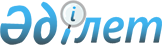 Об установлении повышенных на двадцать пять процентов окладов и тарифных ставок специалистам в области здравоохранения, социального обеспечения, образования, культуры, спорта, ветеринарии, лесного хозяйства и особо охраняемых природных территорий, являющимся гражданскими служащими и работающим в сельских населенных пунктах, а также указанным специалистам, работающим в государственных организациях, финансируемых из местных бюджетов Каратальского района
					
			Утративший силу
			
			
		
					Решение Каратальского районного маслихата Алматинской области от 7 апреля 2020 года № 69-246. Зарегистрировано Департаментом юстиции Алматинской области 10 апреля 2020 года № 5455. Утратило силу решением Каратальского районного маслихата Алматинской области от 5 октября 2020 года № 77-271
      Сноска. Утратило силу решением Каратальского районного маслихата Алматинской области от 05.10.2020 № 77-271 (вводится в действие со дня его первого официального опубликования).
      В соответствии с пунктом 4 статьи 18 Закона Республики Казахстан от 8 июля 2005 года "О государственном регулировании развития агропромышленного комплекса и сельских территорий", Каратальский районный маслихат РЕШИЛ:
      1. Установить специалистам в области здравоохранения, социального обеспечения, образования, культуры, спорта, ветеринарии, лесного хозяйства и особо охраняемых природных территорий, являющимся гражданскими служащими и работающим в сельских населенных пунктах, а также указанным специалистам, работающим в государственных организациях, финансируемых из местных бюджетов повышенные на двадцать пять процентов оклады и тарифные ставки по сравнению со ставками специалистов, занимающихся этими видами деятельности в городских условиях.
      2. Признать утратившим силу решение Каратальского районного маслихата "Об установлении повышенных на двадцать пять процентов окладов и тарифных ставок специалистам в области здравоохранения, социального обеспечения, образования, культуры, спорта и ветеринарии, являющимся гражданскими служащими и работающим в сельских населенных пунктах Каратальского района" от 26 мая 2015 года № 46-186 (зарегистрирован в Реестре государственной регистрации нормативных правовых актов № 3235, опубликован 02 июля 2015 года в информационно-правовой системе "Әділет").
      3. Контроль за исполнением настоящего решения возложить на постоянную комиссию Каратальского районного маслихата "По вопросам планирования, бюджета, хозяйственной деятельности, строительства, землепользования, охраны природы и рационального использования природных ресурсов".
      4. Настоящее решение вступает в силу со дня государственной регистрации в органах юстиции и вводится в действие со дня его первого официального опубликования.
					© 2012. РГП на ПХВ «Институт законодательства и правовой информации Республики Казахстан» Министерства юстиции Республики Казахстан
				
      Председатель сессии Каратальского

      районного маслихата

Б. Кумаров

      Секретарь Каратальского

      районного маслихата

Б. Смаилов
